Эта оценка основана на трёх основных областях профессиональной безопасности дорожного движения:Водитель Поездки которые он совершаетОценка основана на индивидуальных вопросах (посмотрите таблицу).Общий рейтинг:На основе комбинации баллов применяются следующие степени опасности:Низкая степень опасности: 80-100%Средняя степень опасности: 50-80%Высокая степень опасности: 20-50%Повышенная степень опасности: 0-20%Оценочный листЗасчитайте 1 балл за каждый ‘’Да’’ и 0 за каждый ‘’Нет’’.Оценочный лист водителя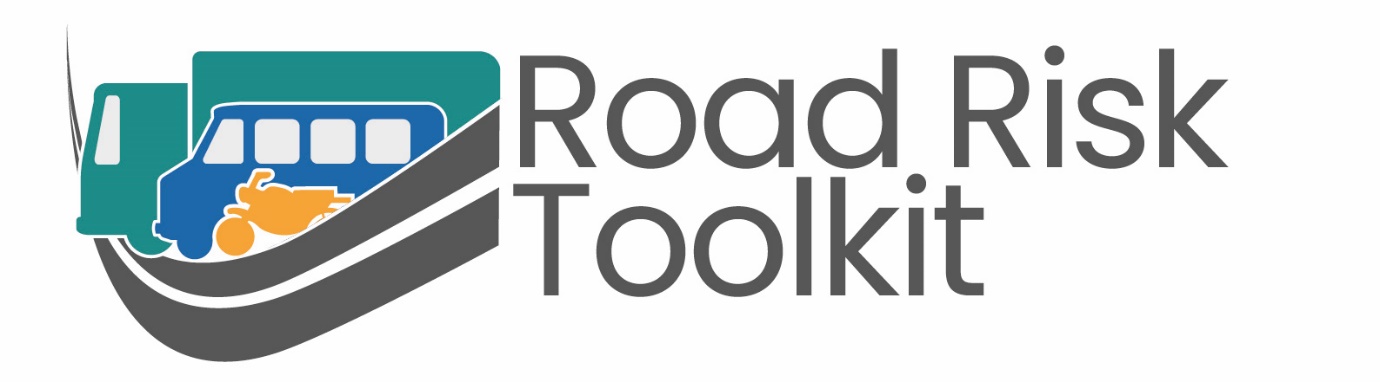 roadrisktoolkit.comВодительВодительВодительВодительКритерииДа НетБаллыВам меньше 22 лет? Вам за 65 лет?Сдали ли вы экзамен по вождению менее 3 лет назад?Работаете ли вы на своего работодателя менее 1 года?В последние 5 лет, попадали ли вы в одно или несколько ДТП, после которых небезопасно было водить транспортное средство?В последние 5 лет, попадали ли вы в 3 или больше, незначительных ДТП?Были ли вы оштрафованы за нарушение правил вождения/ начислялись ли вам штрафные баллы 3 раза или более, в последние 3 года?Прошло ли больше 2 лет с тех пор, как вы в последний раз проходили проверку зрения?Пользуетесь ли вы мобильным телефоном за рулём (включая громкую связь/Bluetooth?ПоездкаПоездкаПоездкаПоездкаКритерииДа НетБаллыРаботаете ли вы больше 10 часов в день (включая время поездки до работы и обратно)?Водите ли вы больше 6 часов в день?Водите ли вы между полуночью и 6.00 утра?Ваш годовой пробег больше 30,000км?Ездите ли вы по бездорожной местности?Общий комбинированный счётОбщий комбинированный счётОбщий комбинированный счётОбщий рейтинг рисков % - [ (Общий комбинированный счёт * 100) / 13 ]Общий рейтинг рисков % - [ (Общий комбинированный счёт * 100) / 13 ]Общий рейтинг рисков % - [ (Общий комбинированный счёт * 100) / 13 ]Ф.И.О.:Табельный номер сотрудника:Дата:Вопросы про вас и o вашем вожденииВопросы про вас и o вашем вожденииВопросы про вас и o вашем вожденииВопросы про вас и o вашем вожденииКритерииКритерииДа НетВам меньше 22 лет? Вам меньше 22 лет? Вам за 65 лет?Вам за 65 лет?Сдали ли вы экзамен по вождению менее 3 лет назад?Сдали ли вы экзамен по вождению менее 3 лет назад?Работаете ли вы на своего работодателя менее 1 года?Работаете ли вы на своего работодателя менее 1 года?В последние 5 лет, попадали ли вы в одно или несколько ДТП, после которых небезопасно было водить транспортное средство?В последние 5 лет, попадали ли вы в одно или несколько ДТП, после которых небезопасно было водить транспортное средство?В последние 5 лет, попадали ли вы в 3 или больше, незначительных ДТП?В последние 5 лет, попадали ли вы в 3 или больше, незначительных ДТП?Были ли вы оштрафованы за нарушение правил вождения/ начислялись ли вам штрафные баллы 3 раза или более, в последние 3 года?Были ли вы оштрафованы за нарушение правил вождения/ начислялись ли вам штрафные баллы 3 раза или более, в последние 3 года?Прошло ли больше 2 лет с тех пор, как вы в последний раз проходили проверку зрения?Прошло ли больше 2 лет с тех пор, как вы в последний раз проходили проверку зрения?Пользуетесь ли вы мобильным телефоном за рулём (включая громкую связь/Bluetooth?Пользуетесь ли вы мобильным телефоном за рулём (включая громкую связь/Bluetooth?Вопросы про ваши поездкиВопросы про ваши поездкиВопросы про ваши поездкиВопросы про ваши поездкиКритерииКритерииДа НетРаботаете ли вы больше 10 часов в день (включая время поездки до работы и обратно)?Работаете ли вы больше 10 часов в день (включая время поездки до работы и обратно)?Водите ли вы больше 6 часов в день?Водите ли вы больше 6 часов в день?Водите ли вы между полуночью и 6.00 утра?Водите ли вы между полуночью и 6.00 утра?Ваш годовой пробег больше 30,000км?Ваш годовой пробег больше 30,000км?Ездите ли вы по бездорожной местности?Ездите ли вы по бездорожной местности?